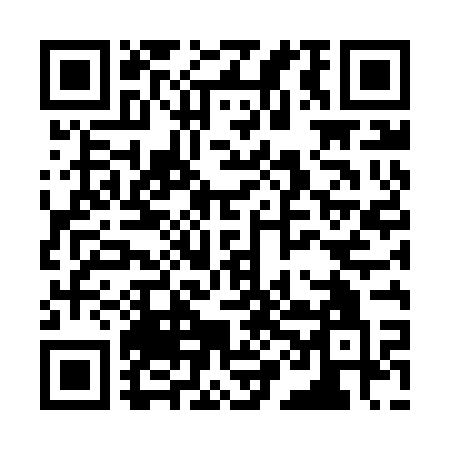 Ramadan times for Eben-Emael, BelgiumMon 11 Mar 2024 - Wed 10 Apr 2024High Latitude Method: Angle Based RulePrayer Calculation Method: Muslim World LeagueAsar Calculation Method: ShafiPrayer times provided by https://www.salahtimes.comDateDayFajrSuhurSunriseDhuhrAsrIftarMaghribIsha11Mon5:095:096:5912:473:546:366:368:2012Tue5:075:076:5712:473:556:386:388:2113Wed5:055:056:5512:473:566:396:398:2314Thu5:025:026:5312:463:576:416:418:2515Fri5:005:006:5012:463:586:436:438:2716Sat4:574:576:4812:463:596:446:448:2917Sun4:554:556:4612:464:006:466:468:3018Mon4:534:536:4412:454:026:486:488:3219Tue4:504:506:4112:454:036:496:498:3420Wed4:484:486:3912:454:046:516:518:3621Thu4:454:456:3712:444:046:536:538:3822Fri4:424:426:3512:444:056:546:548:4023Sat4:404:406:3312:444:066:566:568:4224Sun4:374:376:3012:434:076:586:588:4425Mon4:354:356:2812:434:086:596:598:4626Tue4:324:326:2612:434:097:017:018:4827Wed4:294:296:2412:434:107:027:028:5028Thu4:274:276:2112:424:117:047:048:5229Fri4:244:246:1912:424:127:067:068:5430Sat4:214:216:1712:424:137:077:078:5631Sun5:195:197:151:415:148:098:099:581Mon5:165:167:121:415:158:118:1110:002Tue5:135:137:101:415:158:128:1210:023Wed5:115:117:081:405:168:148:1410:044Thu5:085:087:061:405:178:158:1510:065Fri5:055:057:041:405:188:178:1710:096Sat5:025:027:011:405:198:198:1910:117Sun4:594:596:591:395:208:208:2010:138Mon4:564:566:571:395:208:228:2210:159Tue4:544:546:551:395:218:248:2410:1710Wed4:514:516:531:395:228:258:2510:20